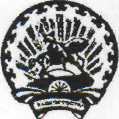 башҡортостан республикаһыишембай районымуниципаль районымәғариф идаралығымуниципаль ҡаҙна учреждениеһы(бр ишембай районы мр ми мҡу )муниципальное казенное учреждение управление образования муниципального района ишимбайский районреспублики башкортостан(мку уо мр ишимбайский район)БОЙОРОҡ								ПРИКАЗ17 май 2021 й.			№777				 17 май 2021 г.Ишембай ҡ.								г. ИшимбайОб обеспечении безопасности детей на водных объектах Главное управление сообщает, что 14 мая 2021 года на озере Карьерное, расположенном в Дёмском районе ГО г.Уфа, зарегистрировано проишествие с гибелью подростка 2005 года рождения. В ходе проверки по факту данного проишествия было установлено, что погибший находился в компании друзей без сопровождения взрослых на необорудованном для купания месте, где был установлен знак, запрещающий купание.В целях обеспечения безопасности и недопущения гибели детей на водных объектах, п р и к а з ы в а ю:Руководителям образовательных учреждений:принять комплекс срочных мер по недопущению гибели детей на водных объектах; довести указанную информацию о проишествии с гибелью ребёнка до сведения всех должностных лиц, рабюотающих с детьми; провести разъяснительную работу с обучающимися и воспитанниками по соблюдению культуры поведения на воде, недопущению купания в необорудованных местах, пляжах, где отсутствуют спасательные и медицинские пунктывключить информацию о вышеуказанном случае гибели ребёнка, а также вопросы профилактики детского травматизма, соблюдения безопасности пребывания детей на водных объектах, сохранности жизни и здоровья детй в тематику родительских собраний;взять на особый контроль вопрос раннего выявления семей с детьми, находящихся в социально опасном положении, в том числе злоупотребляющих алкоголем и другими психотропными веществами, профилактики семейного неблагополучия, являющийся одним из причин травмирования и гибели детей; -  разместить примерные памятки для родителей в социальных сетях (Памятки прилагаются);Контроль над исполнением данного приказа оставляю за собой.Начальник								И.И. ИсмагиловКопия вернаДелопроизводитель Приложение к приказу МКУ УОот .05.2021г. №